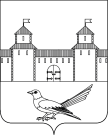 от 03.08.2016 № 1360-пОб утверждении градостроительногоплана земельного участка       В соответствии со статьей 44 Градостроительного Кодекса Российской Федерации, статьей 16 Федерального закона от 06.10.2003 № 131-ФЗ «Об общих принципах организации местного самоуправления в Российской Федерации», руководствуясь статьями   32, 35, 40 Устава муниципального образования Сорочинский городской округ Оренбургской области и поданным заявлением (вх. № Лз-948 от 05.07.2016), администрация Сорочинского городского округа Оренбургской области постановляет:        1. Утвердить градостроительный план № RU 56308000-999 земельного участка с кадастровым номером 56:30:1402001:453, категория земель: земли населенных пунктов, разрешенное использование земельного                         участка: для индивидуального жилищного строительства, по                            адресу: Российская Федерация, Оренбургская область, Сорочинский городской округ, п. Октябрьский, ул. Октябрьская, дом 37.        2. Контроль за исполнением настоящего постановления возложить на главного архитектора муниципального образования Сорочинский городской округ Оренбургской области - Александра Федотовича Крестьянова.        3. Настоящее постановление вступает в силу со дня подписания и подлежит размещению на Портале муниципального образования Сорочинский городской округ Оренбургской области.И.о. главы муниципального образованияСорочинский городской округ – первый   заместитель главы администрации городскогоокруга по оперативному управлениюмуниципальным хозяйством                                                          А.А. БогдановРазослано: в дело, прокуратуре, Управление архитектуры, заявителю.Администрация Сорочинского городского округа Оренбургской областиП О С Т А Н О В Л Е Н И Е